مجموعة تمارين خاصة بالدخل و تخصيصهتمرين 01 :تستعمل العائلات دخلها لاشباع حاجاتها من السلع و الخدمات ، غير أن هذه العملية ليست مقتصرة فقط على العائلات و لكن كل الأعوان الاقتصاديون يقومون بها ، فهي تعتبر الهدف من النشاط الاقتصادي و هي أيضا المحرك و ذلك بتأثيرها الدديناميكي على الإنتاج .انطلاقا مما سبق و اعتما دا على ما درست :ما هو محتوى الفقرة ؟ عرّفه ؟أذكر أنواعه مع الشرح ؟تمرين 02 :أحمد رب أسرة ، يتقاضى راتبا شهريا ، ينفق منه 80 ٪ على مختلف احتياجاته من السلع و الخدمات.مصطفى عامل بإحدى الشركات ، يتقاضى راتبا شهريا ، ينفق منه 15 ٪ أسبوعيا على مختلف المتطلبات المعيشية .المطلوب :إذا علمت أن مجموع ما يدخره أحمد و مصطفى يقدر بـ 26000 دج .و أن الفرق بين دخل أحمد و دخل مصطفى هو 10000 دج أحسب : دخل كل من أحمد و مصطفى؟ إدخار كل من أحمد و مصطفى؟إستهلاك كل من أحمد و مصطفى؟تمرين 03  : علّق على المنحنى التالي :  ( 4 ن ) تمرين 04 :  لدينا التمثيلين البيانيين التاليين: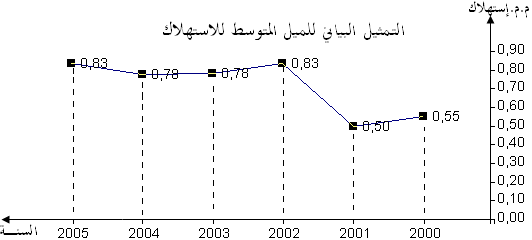 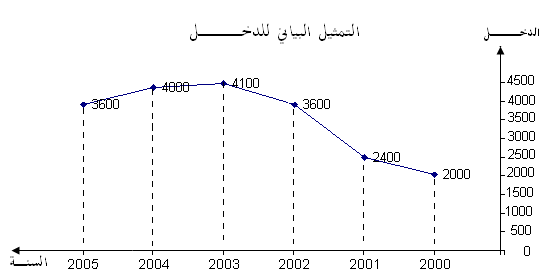 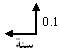  العمل المطلــوب :أحسب الميل المتوسط للادخار لكل السنوات.احسب الاستهلاك لسنتي 2001 و 2004أحسب الإدخار لسنتي 2000 و 2002 تمرين 05  : إليك الجدول المقابل الذي يظهر حجم المداخيل و الإدخارات المقابلة لها و المطلوب : حساب الميل المتوسط للإدخار عند كل مستوى ؟حساب الميل الحدي للإدخار عند كل مستوى ؟ حساب الميل المتوسط و الحدي للإستهلاك عند كل مستوى ؟ التعليق على الميل المتوسط و الحدي للإدخار عند حجم الدخل يساوي 150 .الدخل 100120150200250الإدخار20304060100